De Kubicek Longjump 2020/2021!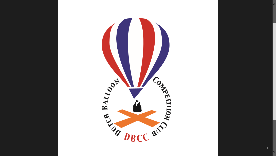 We gaan het weer doen, de longjump! Net als vorig jaar in samenwerking met Niels Kon, importeur van Kubicek Balloons in Nederland! Maak jij deze winter de langste vaart binnen de Nederlandse grenzen en vergaar je daarmee eeuwige roem, of nou ja een eervolle vermelding!? Tevens zijn er mooie prijzen te winnen! Kubicek Balloons stelt enkele leuke prijzen ter beschikking. Hierover later meer. Daarnaast reikt de DBCC dit jaar eenmalig prijzengeld uit! De nummers 1, 2 en 3 krijgen de afgelegde afstand in euro’s (1€/km). Wie durft de uitdaging aan te gaan!? Gastanks vullen, lunchbox mee, eventueel mutsje en handschoentjes aan en de hele dag hangen!Hieronder enkele regels waaraan de poging moet voldoen:Regel 1: WedstrijdgebiedDe afstand (rechte lijn) tussen de startplek en de landingsplek is het uiteindelijke resultaat. Zowel de startplek als de landingsplek dienen zich binnen de Nederlandse grenzen te bevinden. Het gebied 1 km vanaf de Nederlandse grens telt hierin niet mee. Ook de Waddeneilanden tellen niet mee. Regel 2: PeriodePogingen kunnen worden ondernomen vanaf 1 november 2020 tot en met 15 maart 2021.Regel 3: VFR/luchtvaartregelsStart en landing dienen binnen VFR-condities plaats te vinden. Ook dient men alle luchtvaartregels na te leven: eigen verantwoordelijkheid! Lager varen dan 500 ft is alleen toegestaan bij start en landing (tot 5km na de start en 5km voor de landing). Tussentijds laag varen zal leiden tot aftrek van 3x de afgelegde afstand beneden de 500 ft! Bij klachten of ernstige overtredingen volgt diskwalificatie. Graag aandacht hiervoor in verband met diverse negatieve berichtgeving en klachten over laagvaren. Voorkom onnodig laag varen!Regel 4: Gevoelige gebieden Gevoelige gebieden zoals Natura 2000 gebieden dienen op minimaal 1000 ft overvaren te worden, lager varen leidt tot diskwalificatie. Zie ook regel 3.Regel 5: TussenlandingTussenlandingen zijn niet toegestaan. Wanneer men de grond raakt is dit het eindpunt van de poging.Regel 6: VastleggingDe track dient te worden vastgelegd doormiddel van een GPS-tracker (met hoogteprofiel, zonder hoogteprofiel zal tot diskwalificatie leiden). De track dient na de vaart te worden opgestuurd naar de DBCC samen met het rapportage formulier. Aan de hand van de track wordt het uiteindelijk resultaat gescoord. Regel 7: DeelnameIedere gebrevetteerde ballonvaarder mag met elke heteluchtballon meedoen. Wil je een poging ondernemen, stuur dan een bericht naar info@dbcc.nl en stuur je track na de vaart ook naar dit mailadres. We hopen dat velen van jullie de uitdaging aan durven te gaan om in de wintermaanden een prachtige lange afstandsvaart te maken. We zouden het ook erg leuk vinden als jullie een verslag van de poging met ons delen!Rapportage formulier Kubicek Balloons Long Jump 2020/2021PilootCrewRegistratie ballonType en volumeDatum ballonvaartPropaan bij startTanks/litersPropaan bij landingTanks/litersStartlocatiePlaatsCoordinatenWGS 84Start tijdUTCLandinglocatiePlaatsCoordinatenWGS 84Landing tijdUTCVluchtduurAfgelegde afstandKMAfgelegde afstand rechte lijnKMMaximale hoogteFeetGetuige van de startNaamTel/emailGetuige van de landingNaamTel/emailOpmerkingenHandtekening pilot